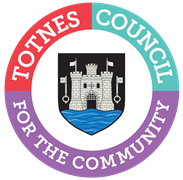 AGENDA FOR THE PLANNING COMMITTEEMONDAY 24TH OCTOBER 2022 IN THE GUILDHALLThere are stairs to the Council Chamber but if any member of the public has mobility issues the Council can relocate to the lower Guildhall.You are hereby SUMMONED to attend the Planning Committee on Monday 24th October 2022 at 6.30pm for a maximum of 90 minutes in the Guildhall for the purpose of transacting the following business:  Committee Members: Councillors G Allen (Chair), T Bennett, S Collinson, J Cummings, J Hodgson and P Paine.WELCOME AND APOLOGIES FOR ABSENCEThe Chair will read out the following statement:Welcome to everyone attending and observing the meeting.A reminder that open proceedings of this meeting will be video recorded. If members of the public make presentations, they will be deemed to have consented to being recorded. By entering the Council Chamber attendees are also consenting to being recorded. This meeting is limited to 90 minutes and therefore members are asked to raise their points succinctly and not repeat the same view expressed by colleagues if it does not add to the debate.To receive apologies and to confirm that any absence has the approval of the Council.The Committee will adjourn for the following items:PUBLIC QUESTION TIMEA period of 15 minutes will be allowed for members of the public to ask questions or make comment regarding the work of the Committee or other items that affect Totnes.The Committee will convene to consider the following items:CONFIRMATION OF MINUTESTo approve the minutes of 18th July 2022 and update on any matters arising. Document attached.TREE WORKS APPLICATIONS To make recommendations on the following tree works applications:3a.  1031/22/TPO – G1: Hazel, Sycamore, Plum - Crown height reduction by a third and lateral reduction back to kerb line, T1: Sycamore - Coppice to ground level. Trees blocking light, overhanging parking area and causing issues with telephone cables. Land opposite 1-4 Westward Close, Totnes, TQ9 5HB. See http://apps.southhams.gov.uk/PlanningSearchMVC/Home/Details/211031 3b.  3400/22/TCA - T1: Holly - damaged by previous actions carried out by unknown persons, leaving it of low amenity value - Dismantle and fell to ground level. Angel Yard Cottage, South Street, Totnes, TQ9 5DZ. See http://apps.southhams.gov.uk/PlanningSearchMVC/Home/Details/223400 PLANNING APPLICATIONSTo make recommendations on the following planning applications:4a.  3136/22/OPA - Hybrid planning application for mixed use development comprising: Outline Permission comprising circa 25 Residential Units, circa 20 Holiday Lodges, a Spa/Concierge building (circa 500sqm), circa 1100sqm Commercial space, demolition of existing structures (apart from Brunel building & chimney) provision of open space & surface water attenuation, parking & associated infrastructure. Full Permission for Change of Use of Brunel building. Former Dairy Crest Site, Totnes. See http://apps.southhams.gov.uk/PlanningSearchMVC/Home/Details/223136 4b.  1525/22/HHO - Householder application for removal of existing UpVC conservatory & erection of single storey extension, insertion of two roof lights and replacement of exiting windows. 5 Bank Lane, Totnes, TQ9 5EH. See http://apps.southhams.gov.uk/PlanningSearchMVC/Home/Details/221525 4c.  1685/22/HHO - Householder application for proposed alterations to roof, single storey rear extension & 2No. balconies. Monksway, Ramparts Walk, Totnes, TQ9 5QH. See http://apps.southhams.gov.uk/PlanningSearchMVC/Home/Details/221685 4d.  3166/22/LBC - Listed Building Consent for alterations to ground floor shop unit including internal redecoration, new signage & reconfiguration of internal stairs. 29 High Street, Totnes, TQ9 5NP. See  http://apps.southhams.gov.uk/PlanningSearchMVC/Home/Details/223166 4e.  3008/22/FUL – Relocation of condensing unit. Catherine House Surgery, New Walk, Totnes, TQ9 5HA. See http://apps.southhams.gov.uk/PlanningSearchMVC/Home/Details/223008 4f.  3065/22/HHO – Householder application for proposed alterations & extension to dwelling, garage extension, extension to raised terrace. 6 Farwell Road, Totnes, TQ9 5LJ. See  http://apps.southhams.gov.uk/PlanningSearchMVC/Home/Details/223065 4g.  3014/22/HHO - Householder application to replace doors, extend existing first floor balcony replace second floor window to patio doors & add Juliet balcony. Riverview, South Street, Totnes, TQ9 5DZ. See http://apps.southhams.gov.uk/PlanningSearchMVC/Home/Details/223014 4h.  2788/22/FUL – Application for car port. 3 Polperro, Priory Gardens, Totnes, TQ9 5HT. See http://apps.southhams.gov.uk/PlanningSearchMVC/Home/Details/222788  4i.  2798/22/FUL – Replacement of sash windows. Flats 1, 2, 3, 4 & 5 The Plains, Totnes, TQ9 5DR. See http://apps.southhams.gov.uk/PlanningSearchMVC/Home/Details/222798 4j.  3097/22/FUL – Retrospective planning for a small storage shed for storage of grocery cages. 1-2 Bridgetown Post Office, Christina Parade, Totnes, TQ9 5UU. See  http://apps.southhams.gov.uk/PlanningSearchMVC/Home/Details/223097 BALTIC WHARFTo consider a report on the Baltic Wharf area and a draft recommendation to Full Council. Documents attached.MOTORHOMES AT LONGMARSHTo consider the trial of motorhome overnight parking at Longmarsh and South Hams District Council’s request for feedback on this policy. Document attached.TORBAY LOCAL PLAN – HOUSING SITE OPTIONS CONSULTATIONTo consider the Torbay Local Plan Housing Site Options consultation and make a recommendation to Full Council [consultation closes on 21st November). Document attached.TRAFFIC AND TRANSPORT FORUMTo consider any recommendations from the Traffic and Transport Forum held on 28th September 2022. Document attached.FIBRE BROADBAND INSTALLATIONTo consider the two fibre installation projects in the town and the suggestion of whether to request to cease roll out in Totnes. Document attached.MINI BUDGET IMPACT ON PLANNING To consider the impacts on planning from the mini budget announced 23rd September and a draft recommendation to Full Council that it writes to the local MP, District and County Councillors to raise concerns. Document attached and update from Cllr Cummings.RURAL MOBILITY STRATEGYTo note the publication of a joint rural mobility strategy for the South West by Peninsula Transport. Document attached.EVENTS ON SOUTH HAMS DISTRICT COUNCIL LANDTo note the following events taking place on South Hams District Council land (no document): Dart Totnes Rowing Association Autumn Head Rowing Race, Saturday 19th November 0600-1900hrs, Longmarsh Car Park. DATE OF NEXT MEETINGTo note the date of the next meeting of the Planning Committee – Monday 21st November 2022 at 6.30pm in the Guildhall.USE OF SOUND RECORDINGS AT COUNCIL & COMMITTEE MEETINGSThe open proceedings of this Meeting will be video recorded. If members of the public make a presentation, they will be deemed to have consented to being recorded. By entering the Council Chamber or Zoom meeting, attendees are also consenting to being recorded.Televised, vision and sound recordings or live broadcastings by members of the press or public at Councillor Committee debates are permitted and anyone wishing to do so is asked to inform the Chair of the respective Committee of their intention to record proceedings.